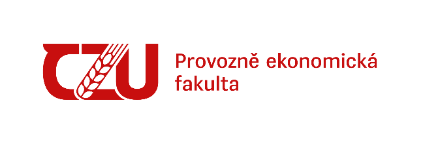 SZZ únor 2024 – přehled důležitých termínůbakalářské a magisterské studiumOdevzdání práce: 1. - 30. 11. 2023 (23:59 hod.)Student odevzdá v IS ČZU (http://is.czu.cz) elektronickou verzi práce a případně další přílohy. Po přihlášení do informačního systému (is.czu.cz) přejde do sekce Portál studenta, kde zvolí v daném studijním oboru ikonu Závěrečná práce (obrázek knihy). Nejdříve vloží abstrakt (souhrn) a klíčová slova k práci do systému přes Vložit doplňující informace zvlášť v českém i anglickém jazyce. Dále lze obdobně nahrát soubory své práce prostřednictvím Vložit práci a přílohy. Elektronická verze závěrečné práce v čitelném formátu PDF bude obsahovat v jednom souboru kompletní text práce, který bude shodný s tištěnou verzí závěrečné práce (tedy včetně tištěných příloh). Maximální velikost souboru závěrečné práce je 50 MB a celková velikost příloh je omezena na 200 MB. Do přílohy může případně nahrát vytvořený software, audiovizuální soubory, datové přílohy a jiné. Proces odevzdání práce se ukončí (potvrdí) tlačítkem „Odevzdat závěrečnou práci“ v položce Odevzdání závěrečné práce, poté již není možné soubory editovat (zrušit odevzdání a eventuálně po nahrání změn znovu odevzdat lze do 24 hodin po odevzdání práce, nejdéle však do stanoveného termínu odevzdávání). Elektronická verze musí být studentem odevzdána do 30.11.2023. Tištěnou verzi práce v pevné vazbě ve dvou výtiscích v českém jazyce (anglických oborů v jazyce anglickém) odevzdá student v den konání státní závěrečné zkoušky tajemníkovi komise. Zároveň s prací budou odevzdány 4 ks tezí (max. 3 str. textu a vybrané bibliografické citace). Student zodpovídá za obsahovou shodu obou verzí práce. Pokud bude při následné kontrole prací odhaleno podvodné jednání (včetně plagiátorství), bude se studentem zahájeno disciplinární řízení s možností vyloučení ze studia.Přihláška ke státní zkoušce a promoci: 1. - 31. 12. 2023Student provede kontrolu osobních údajů v IS a potvrdí jejich správnost. Při samotném přihlášení se k SZZ zadá volitelný komplexní předmět (koridor pouze vybrané obory Ing. studia). Pro účast na promocích v březnu 2024 se elektronicky přihlásí a uhradí poplatek 400 Kč za promoci (platební údaje budou sděleny po přihlášení). Toto přihlášení je závazné. Vše na http://is.czu.cz.Podmínkou je splnění všech předepsaných studijních povinností. Na studijní oddělení student odevzdá (osobně v Infocentru, poštou, výjimečně e-mailem) výpis známek z IS (jednostranný tisk, na šířku) nejpozději do 26. 1. 2024termín odevzdání výpisu známek na studijní oddělení je závazný pro zařazení studenta k SZZ, po tomto termínu již zařazení není možné.Státní závěrečné zkoušky: 6. - 9. 2. 2024rozpis na jednotlivé dny bude zveřejněn v IS do 29. 1. 2024 (http://is.czu.cz). 		Prof. Ing. PhDr. Lucie Severová, Ph.D., Ing. Sylvie Kobzev Kotásková, Ph.D.				proděkanky PEF pro studijní a pedagogickou činnostV Praze 18. 10. 2023